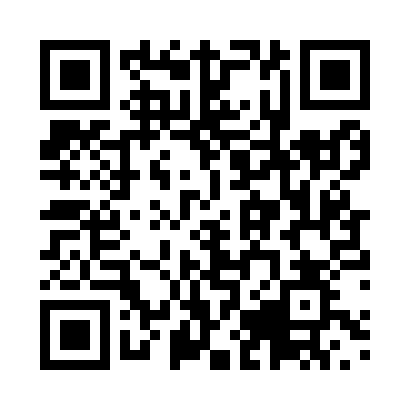 Prayer times for Bambouyi, CongoWed 1 May 2024 - Fri 31 May 2024High Latitude Method: NonePrayer Calculation Method: Muslim World LeagueAsar Calculation Method: ShafiPrayer times provided by https://www.salahtimes.comDateDayFajrSunriseDhuhrAsrMaghribIsha1Wed4:526:0312:023:246:027:092Thu4:526:0312:023:246:017:093Fri4:526:0312:023:246:017:094Sat4:526:0312:023:246:017:085Sun4:526:0312:023:246:017:086Mon4:526:0312:023:246:017:087Tue4:516:0312:023:246:017:088Wed4:516:0312:023:246:017:089Thu4:516:0312:023:246:007:0810Fri4:516:0312:023:246:007:0811Sat4:516:0312:023:246:007:0812Sun4:516:0312:023:246:007:0813Mon4:516:0412:023:256:007:0814Tue4:516:0412:023:256:007:0815Wed4:516:0412:023:256:007:0816Thu4:516:0412:023:256:007:0817Fri4:516:0412:023:256:007:0918Sat4:516:0412:023:256:007:0919Sun4:516:0412:023:256:007:0920Mon4:516:0412:023:256:007:0921Tue4:516:0412:023:256:007:0922Wed4:516:0412:023:256:007:0923Thu4:516:0512:023:256:007:0924Fri4:516:0512:023:266:007:0925Sat4:516:0512:023:266:007:0926Sun4:516:0512:033:266:007:1027Mon4:516:0512:033:266:007:1028Tue4:516:0512:033:266:007:1029Wed4:526:0612:033:266:007:1030Thu4:526:0612:033:266:007:1031Fri4:526:0612:033:276:017:10